KOMENDA WOJEWÓDZKA POLICJI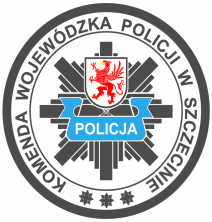 W SZCZECINIEW Y D Z I A Ł    T R A N S P O R T U71 - 240 Szczecin, ul. Wernyhory 5    tel.  47 78 16 112    e-mail: wydzial.transportu@sc.policja.gov.pl       Załącznik nr 1 OFERTA CENOWADostawa urządzeń warsztatowych dla KWP w Szczecinie1.      Dane dotyczące Wykonawcy/Wykonawców*:1) Pełna nazwa	___________________________________________________________________________2) Adres		___________________________________________________________________________3) Nr telefonu 	___________________________________________________________________________4) Adres mailowy	___________________________________________________________________________5) NIP		______________________________________ REGON _____________________________*w przypadku Wykonawców wspólnie ubiegających się o udzielenie zamówienia, należy podać nazwy wszystkich Wykonawców (dotyczy konsorcjum, spółki cywilnej itp.), natomiast dane adresowe dla lidera konsorcjum lub pełnomocnika spółki cywilnej.Część nr I – Zestaw składający się z urządzenia Tester ZENITH Z7 PRO wraz z aktualizacjami łącznie 
 na 3 lata + HEX-NET +VCDS i VCDS-Mobile dla grupy VW –Pro/ lub równoważne2.      Ja/my niżej podpisany/ni oświadczam/y, że:1)   zobowiązuję/my się zrealizować przedmiot zamówienia określony w formularzu kalkulacji cenowej stanowiący załącznik nr 2 na warunkach płatności określonych w zapytaniu ofertowym- za łączną cenę : ______________________________zł brutto**Oferowana cena zawiera podatek VAT zgodnie z obowiązującymi przepisami, w przypadku wykonawcy zagranicznego należy wpisać kwotę netto;*Oferowana cena musi zawierać wszystkie koszty związane z realizacją przedmiotu zamówienia, wszelkie koszty i wydatki z uwzględnieniem podatku od towarów i usług2)  oferuję/my okres gwarancji **- deklarujemy okres gwarancji    _________________________________** Zamawiający w niniejszym zapytaniu cenowym określił minimalny okres gwarancji na 12 miesięcy oraz maksymalny okres gwarancji na 24 miesiąceCzęść nr II – Kamera inspekcyjna Hazet 4812-23/5F – zestaw endoskopu z sondą obrotową 180º / lub równoważna1)   zobowiązuję/my się zrealizować przedmiot zamówienia określony w formularzu kalkulacji cenowej stanowiący załącznik nr 2 na warunkach płatności określonych w zapytaniu ofertowym- za łączną cenę : ______________________________zł brutto**Oferowana cena zawiera podatek VAT zgodnie z obowiązującymi przepisami, w przypadku wykonawcy zagranicznego należy wpisać kwotę netto; *Oferowana cena musi zawierać wszystkie koszty związane z realizacją przedmiotu zamówienia, wszelkie koszty 
2)  oferuję/my okres gwarancji **- deklarujemy okres gwarancji    _________________________________** Zamawiający w niniejszym zapytaniu cenowym określił minimalny okres gwarancji na 12 miesięcy oraz maksymalny okres gwarancji na 24 miesiąceCzęść nr III  - Myjka kabinowa warsztatowa ciśnieniowa HPCS-16 / lub równoważna1)   zobowiązuję/my się zrealizować przedmiot zamówienia określony w formularzu kalkulacji cenowej stanowiący załącznik nr 2 na warunkach płatności określonych w zapytaniu ofertowym- za łączną cenę : ______________________________zł brutto**Oferowana cena zawiera podatek VAT zgodnie z obowiązującymi przepisami, w przypadku wykonawcy zagranicznego należy wpisać kwotę netto; *Oferowana cena musi zawierać wszystkie koszty związane z realizacją przedmiotu zamówienia, wszelkie koszty 
2)  oferuję/my okres gwarancji **- deklarujemy okres gwarancji    _________________________________** Zamawiający w niniejszym zapytaniu cenowym określił minimalny okres gwarancji na 12 miesięcy oraz maksymalny okres gwarancji na 24 miesiąceCzęść nr IV  - Zestaw strefy wykluczenia dla pojazdów elektrycznych i hybrydowych1)   zobowiązuję/my się zrealizować przedmiot zamówienia określony w formularzu kalkulacji cenowej stanowiący załącznik nr 2 na warunkach płatności określonych w zapytaniu ofertowym- za łączną cenę : ______________________________zł brutto**Oferowana cena zawiera podatek VAT zgodnie z obowiązującymi przepisami, w przypadku wykonawcy zagranicznego należy wpisać kwotę netto; *Oferowana cena musi zawierać wszystkie koszty związane z realizacją przedmiotu zamówienia, wszelkie koszty 
2)  oferuję/my okres gwarancji **- deklarujemy okres gwarancji    _________________________________** Zamawiający w niniejszym zapytaniu cenowym określił minimalny okres gwarancji na 12 miesięcy oraz maksymalny okres gwarancji na 24 miesiąceCzęść nr V  - Zestaw profesjonalnych izolowanych narzędzi do naprawy aut elektrycznych-hybrydowych1)   zobowiązuję/my się zrealizować przedmiot zamówienia określony w formularzu kalkulacji cenowej stanowiący załącznik nr 2 na warunkach płatności określonych w zapytaniu ofertowym- za łączną cenę : ______________________________zł brutto**Oferowana cena zawiera podatek VAT zgodnie z obowiązującymi przepisami, w przypadku wykonawcy zagranicznego należy wpisać kwotę netto; *Oferowana cena musi zawierać wszystkie koszty związane z realizacją przedmiotu zamówienia, wszelkie koszty 
2)  oferuję/my okres gwarancji **- deklarujemy okres gwarancji    _________________________________** Zamawiający w niniejszym zapytaniu cenowym określił minimalny okres gwarancji na 12 miesięcy oraz maksymalny okres gwarancji na 24 miesiąceCzęść nr VI - Urządzenie EASYFLUSH do płukania układów klimatyzacji i układów chłodniczych + zestaw adapterów ERRECOM / lub równoważne1)   zobowiązuję/my się zrealizować przedmiot zamówienia określony w formularzu kalkulacji cenowej stanowiący załącznik nr 2 na warunkach płatności określonych w zapytaniu ofertowym- za łączną cenę : ______________________________zł brutto**Oferowana cena zawiera podatek VAT zgodnie z obowiązującymi przepisami, w przypadku wykonawcy zagranicznego należy wpisać kwotę netto; *Oferowana cena musi zawierać wszystkie koszty związane z realizacją przedmiotu zamówienia, wszelkie koszty 
2)  oferuję/my okres gwarancji **- deklarujemy okres gwarancji    _________________________________** Zamawiający w niniejszym zapytaniu cenowym określił minimalny okres gwarancji na 12 miesięcy oraz maksymalny okres gwarancji na 24 miesiąceWykonawca wypełnia tylko te pozycje, do których składa ofertęOświadczam/my, że posiadam/my kwalifikacje i uprawnienia niezbędne do wykonania przedmiotu zamówienia.Zobowiązuję/my się zrealizować przedmiot zamówienia określony w załączniku nr _________________
w zależności, do którego składana jest oferta.Oświadczam/my, że jestem/jesteśmy związany/ni niniejszą ofertą przez czas wskazany w zapytaniu ofertowym. Cena ofertowa obejmuje wszelkie koszty związane z realizacją przedmiotu zamówienia.Oświadczam/my, że wypełniłem/wypełniliśmy obowiązki informacyjne przewidziane w art.13 lub art.14) wobec osób fizycznych, od których dane osobowe bezpośrednio lub pośrednio pozyskałem /pozyskaliśmy w celu ubiegania się o udzielenie zamówienia w niniejszym postępowaniu**W przypadku, gdy Wykonawca nie przekazuje danych osobowych innych niż bezpośrednio jego dotyczących lub zachodzi wyłączenie stosowania obowiązku informacyjnego, stosownie do art. 13 ust.4 lub art.14 ust.5 RODO treści oświadczenia wykonawca nie składa (usunięcie treści oświadczenia np. poprzez jego wykreślenie).	……………………………………..                                                                            ………………………………………………	      (miejscowość, data) 						            (podpis i pieczęć Wykonawcy)